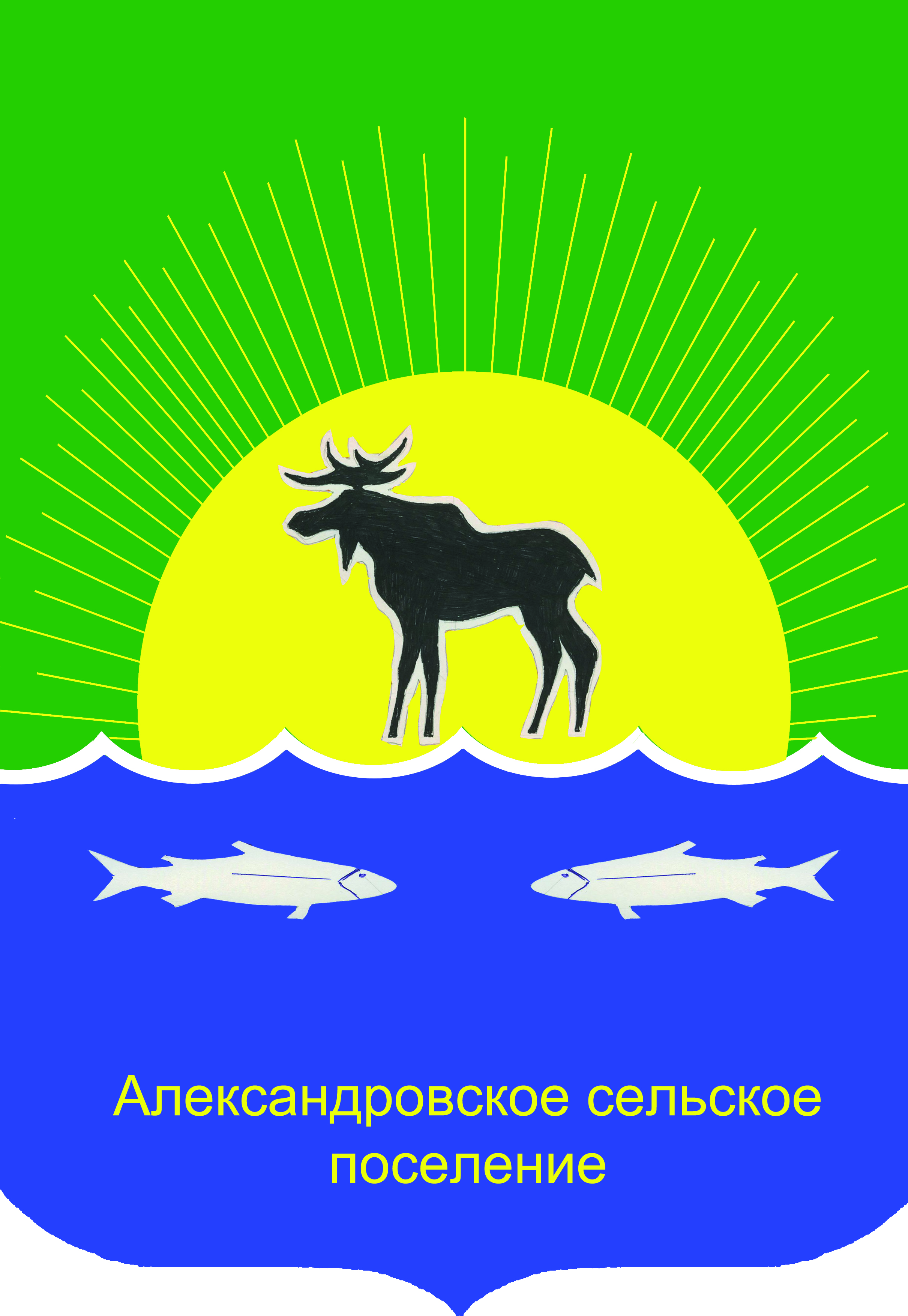 АДминистрация Александровского сельского ПОселенияПОСТАНОВЛЕНИЕВ соответствии с решением Совета Александровского сельского поселения №168 от 02.09.2009г. «Об утверждении положения о порядке проведения конкурса на замещение должностей муниципальной службы в органах местного самоуправления Александровского сельского поселения», в связи с наличием вакансии должности ведущего специалиста по юридическим вопросам Администрации Александровского сельского поселения.ПОСТАНОВЛЯЮ:1.Провести конкурс на замещение должности Ведущего специалиста по юридическим вопросам поселения Администрации Александровского сельского поселения.2.Утвердить состав конкурсной комиссии:Председатель комиссии:Глава Александровского сельского поселенияЗаместитель председателя комиссии:Управляющий делами Александровского сельского поселенияСекретарь комиссии:Ведущий специалист по экономической политике Администрации Александровского сельского поселения. Члены комиссии:Начальник МБУ «Архитектуры, строительства и капитального ремонта»Директор МПУ «ЖКС» Александровского сельского поселения (по согласованию)Депутат Совета Александровского сельского поселения (по согласованию)3.Утвердить информационное сообщение о проведении конкурса на замещение муниципальной должности Ведущего специалист по юридическим вопросам Администрации Александровского сельского поселения согласно приложению, к данному постановлению.4.Контроль за исполнением настоящего постановления возложить на управляющего делами Администрации Александровского сельского поселения О.И. ИльичёвуПриложение к постановлению Администрации Александровского сельского  поселения от 01.08.2023 № 236Информационное сообщение о проведении конкурса на замещение муниципальной должности Ведущего специалист по юридическим вопросам  Администрации Александровского сельского поселения.01.08.2023   № 236с. Александровскоес. АлександровскоеО проведении конкурса на замещение вакантной муниципальной должности муниципальной службы Администрации Александровского сельского поселенияГлава поселения                                        Д.В. Пьянков1. Наименование и сведения о месте нахождения муниципального учреждения:Полное наименование: Администрация Александровского сельского поселенияСокращенное официальное наименование: Администрация АСП.Место нахождения (юридический и фактический адрес) Учреждения: 636760 Томская область, Александровский район, с. Александровское, ул. Лебедева, 30.2. Требования, предъявляемые к кандидату на замещение должности ведущего специалиста по юридическим вопросам Администрации Александровского сельского поселения.-  высшее профессиональное образование по направлению юриспруденция;- владение Государственным языком Российской  Федерации;- достижение возраста 18 лет;- отсутствие неснятой или непогашенной судимости на день подачи документов3. Дата и время (час, минуты) начала и окончания приема заявок:Начало приема заявок: 04 августа 2023 года 9 час 00 минОкончание приема заявок 24 августа 2023 года 17 час 00 мин4. Адрес места приема заявок:636760, Томская область, Александровский район, село Александровское, ул. Лебедева,305. Перечень документов, прилагаемых к заявке:1) заявление с просьбой о поступлении на муниципальную службу в порядке конкурса и замещения должности муниципальной службы;2) собственноручно заполненную и подписанную анкету по форме, утвержденной распоряжением Правительства Российской Федерации от 26.05.2005 № 667-р, с фотографией;3) трудовую книжку (копия) 4) документ об образовании государственного образца (оригинал и копия)5) паспорт (оригинал и копия)6) страховое свидетельство обязательного пенсионного страхования (оригинал и копия)7) свидетельство о постановке физического лица на учет в налоговом органе по месту жительства на территории Российской Федерации (оригинал и копия)8) документы воинского учета – для военнообязанных лиц и лиц, подлежащих призыву на военную службу (оригинал и копия) 9) заключение медицинского учреждения об отсутствии заболевания препятствующего поступлению на муниципальную должность (справка №194н) 10) справка о доходах, расходах, об имуществе и обязательствах имущественного характера за год, предшествующий году поступления на муниципальную службу.11) Справка о наличии (отсутствии) судимости.12) Согласие на обработку персональных данных.6. Дата, время и место проведения Конкурса, время начала работы Комиссии и подведения итогов Конкурса:25 августа 2023 года с 12-00 -  подведение итогов Конкурса,Томская область, Александровский район, село Александровское, ул. Лебедева, 30, зал заседания Совета Александровского сельского поселения.7. Номер телефона и адрес, по которому кандидаты могут ознакомиться с иными сведениями, и порядок ознакомления с этими сведениямиМесто подачи заявок: 636760, Томская область, Александровский район, село Александровское, ул. Лебедева, 30, кабинет Управляющего делами Администрации Александровского сельского поселения телефон 8(38255)2-46-708. Порядок определения победителя Конкурса:Победителем Конкурса признается участник, успешно прошедший этап Конкурса в виде конкурса документов.9. Способ уведомления участников Конкурса о его итогах:Письменное уведомление вручается лично либо направляется по почте.10. Основные условия трудового договора Срок трудового договора; трудовой договор заключается на неопределенный срок.Работнику устанавливается: 1)пятидневная рабочая неделя,2)нормальная продолжительность рабочего времени - 36 часов в неделю для женщины и 40 часов в неделю для мужчины,3)ежегодный оплачиваемый отпуск: основной – продолжительностью 30 календарных дней; дополнительный - продолжительностью 16 календарных дней.Оплата труда устанавливается в соответствии с Решением Совета Александровского сельского поселения от 15.05.2013 № 52-13-11п «Об оплате труда лиц, замещающих муниципальные должности муниципального образования « Александровское сельское поселения».